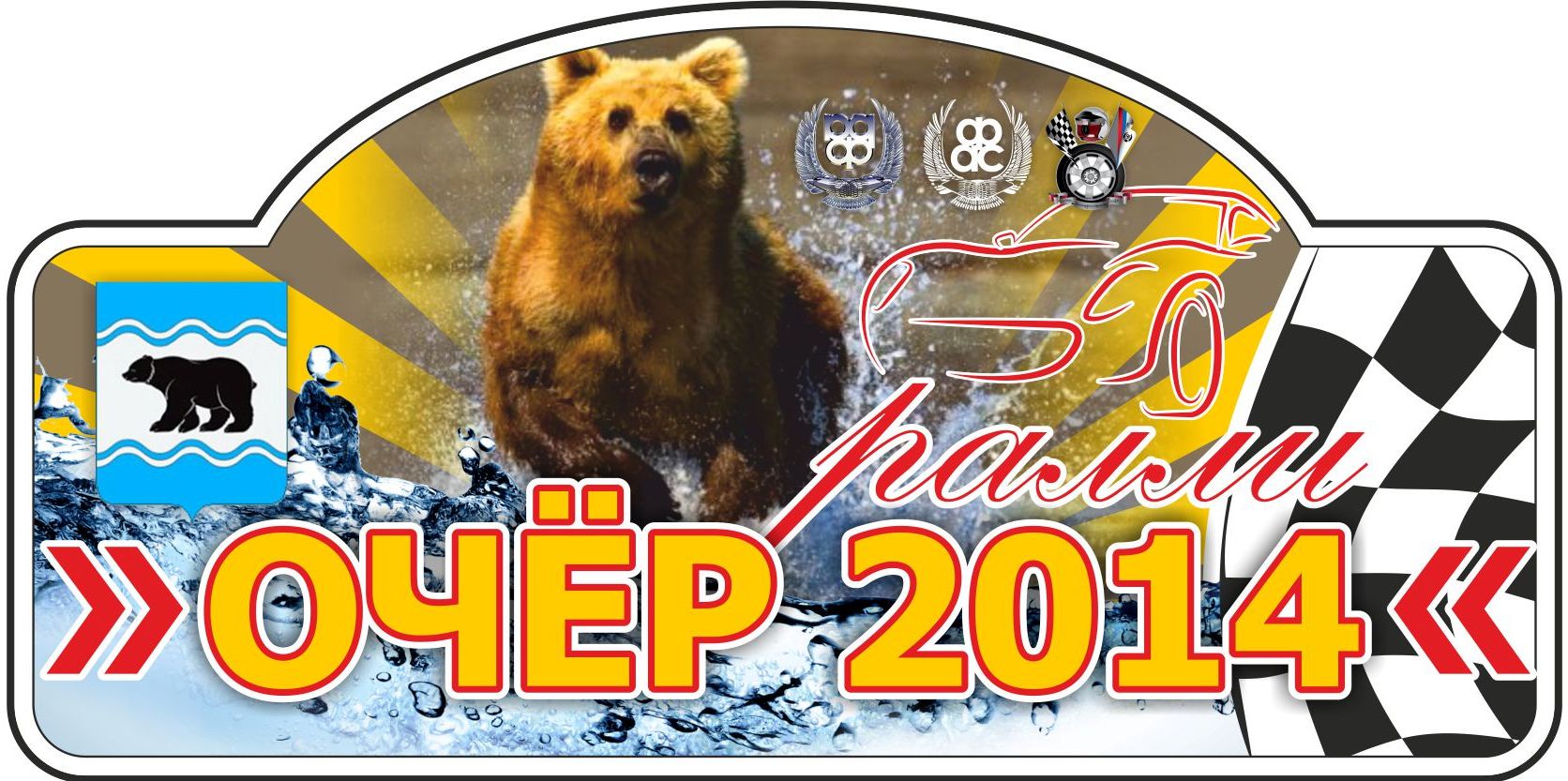 ПРЕСС-РЕЛИЗ Ралли «ОЧЁР-2014»3 этап Открытого Чемпионата Пермского края по ралли 2014 года2 этап Кубка MAXXIS по ралли 2014 года    11-12 октября 2014 года на территории Большесосновского и Очёрского районах Пермского края состоится 3 финальный этап Открытого Чемпионата Пермского края по ралли.  Общая протяженность ралли составит более 170 километров.  73 километра из них  – это восемь скоростных участков.     Организаторами ралли Очёр-2014  выступают Министерство физической культуры и спорта Пермского края, Федерация автомобильного спорта Пермского края, Центр водительского мастерства, Администрации Большесосновского и Очёрского районов.   1 этап Открытого Чемпионата Пермского края – ралли «Барда-2014» -  состоялся в январе в Бардымском районе. 2 этап -  ралли «Медвежий ключ-2014» - состоялся в июне в Очёрском районе. 3 этап ралли, запланированный на трассе легендарного ралли «Ермак» в городе Чусовой,   и получивший рабочее название «Белый камень-2014» организаторы были вынуждены перенести из-за  неподготовленности трассы ралли.  Очёрский район вновь показал своё гостеприимство и погодонезависимые гравийные скоростные участки «Дворец», «Морозово», «Талица» примут участников финала Чемпионата. Соседний Большесосновский район, где никогда не проводились соревнования по автомобильному спорту, поддержал спортсменов и торжественное представление экипажей и два новых СУ – «Большая Соснова» и «Левино» пройдут в первый день ралли – 11 октября в субботу.    Штаб ралли и парк сервиса будет располагаться на территории автостоянки Регион – 59 расположенной на автодороге Казань – Пермь (М7). К услугам участников, зрителей на автостоянке есть кафе, баня, прачечная, автосервис, автомойка, гостиница.  В финальном этапе вновь примут участие сильнейшие пилоты Пермского края, Москвы, Кировской, Курганской, Оренбургской, Свердловской, Челябинской областей, республик Башкортостан,  Коми и Удмуртии, а также пилоты Республики Казахстан. Параллельным зачетом на Чемпионате Пермского края будет проходить финал Кубка MAXXIS.                                Ждем Вас на ралли Очёр-2014!ИНФОРМАЦИЯ О РАЛЛИ на сайтах:http://www.rallypro.ru/http://vk.com/chaik_sport+7-922-244-53-32+7-919-451-35-37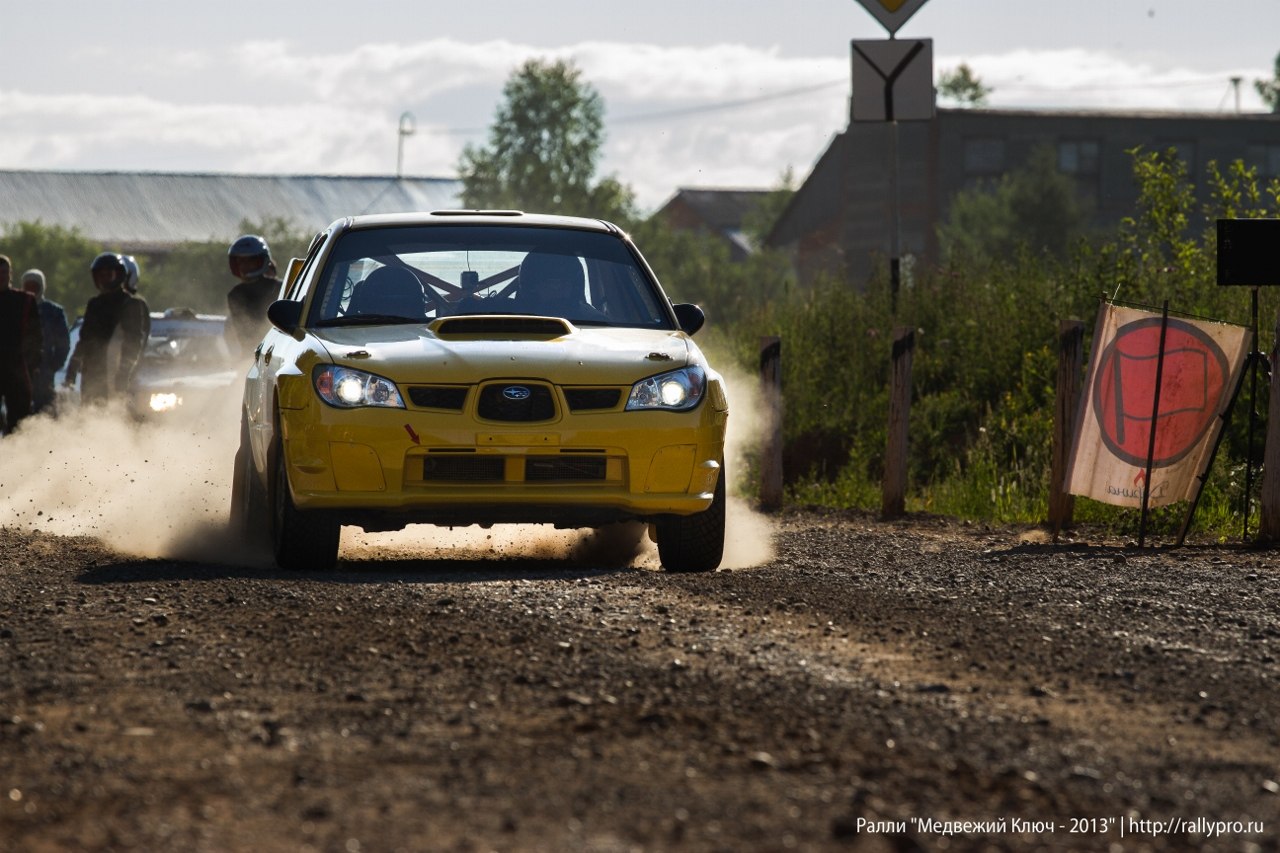 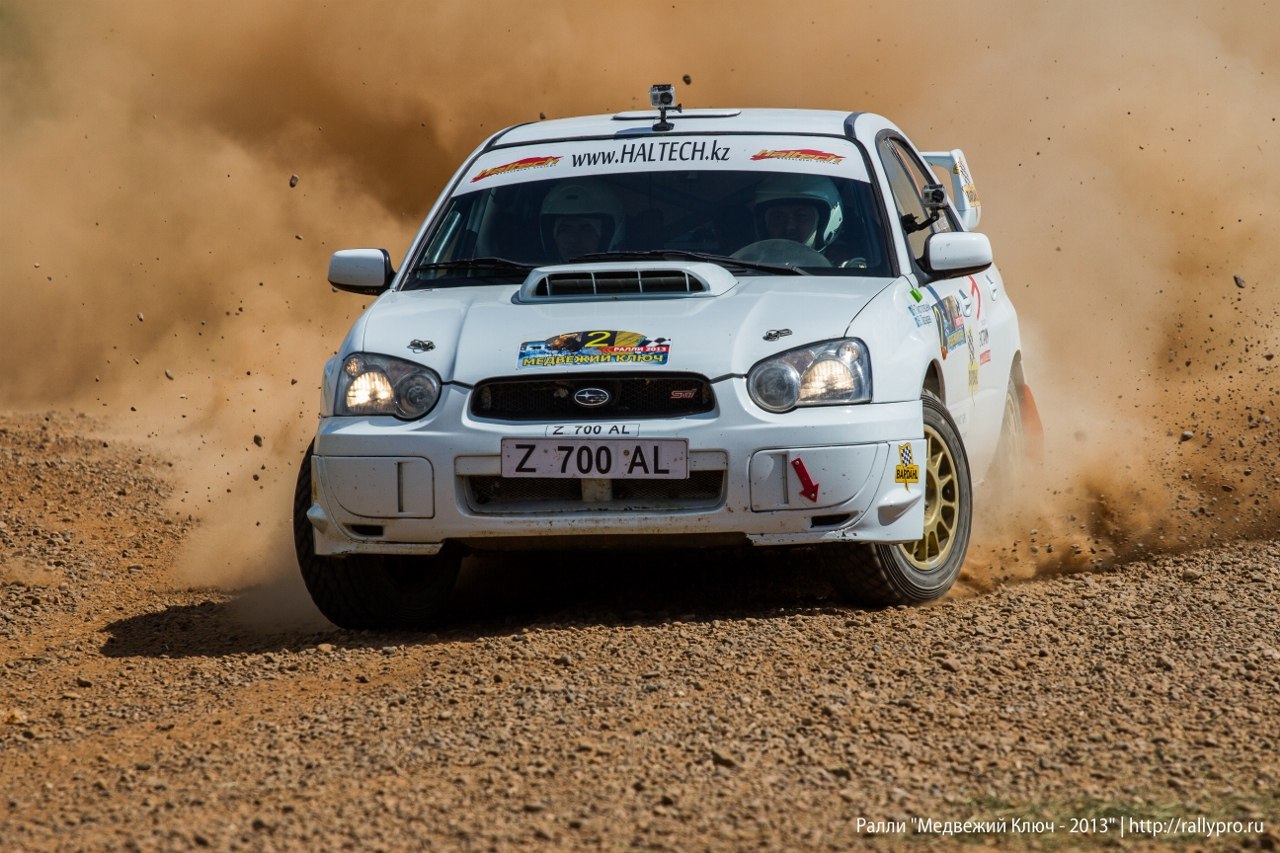 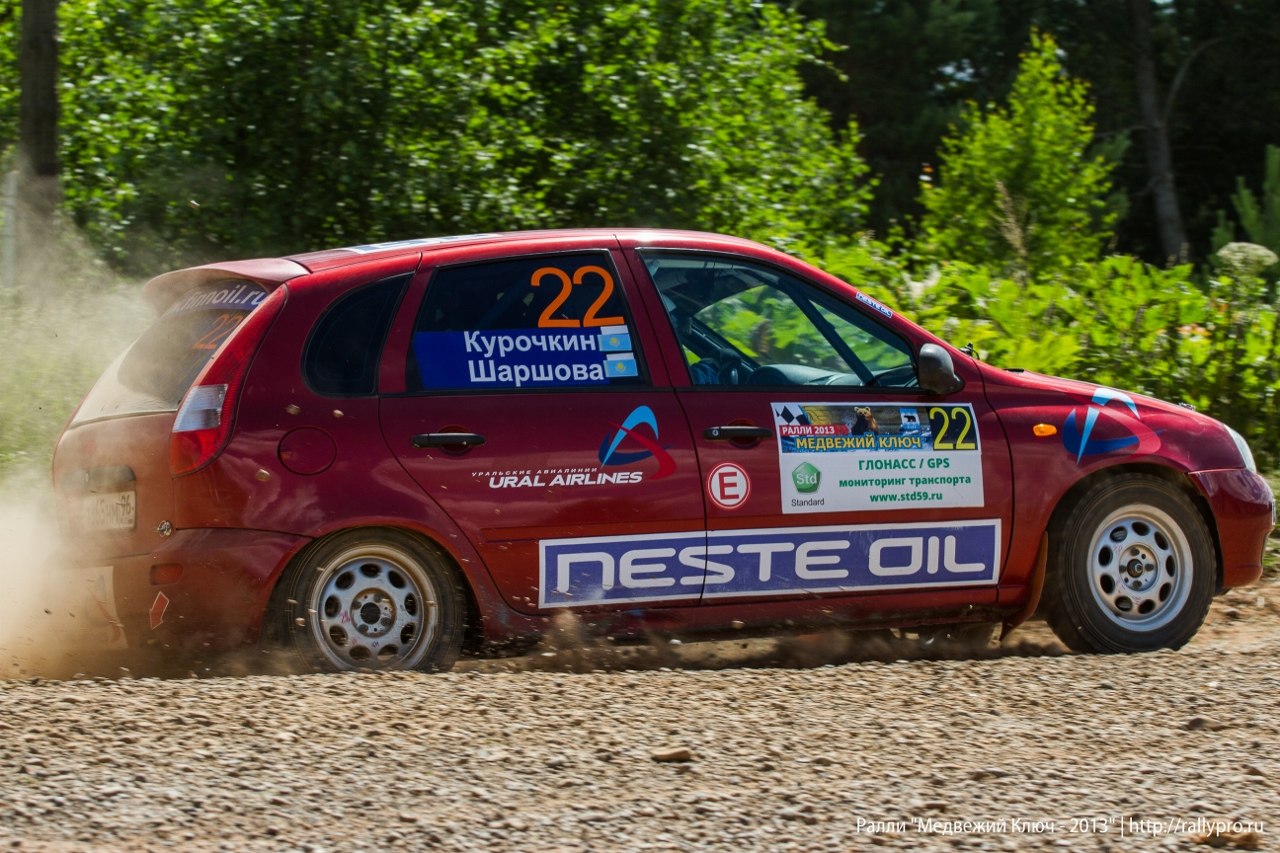 